Стартовал Всероссийский конкурс “Планета – наше достояние”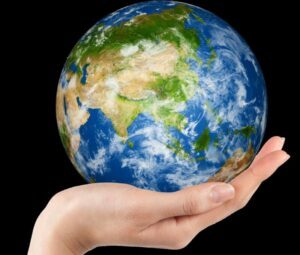 По инициативе АНО «Информационно-ресурсный центр «Наше достояние» и АНО «Центр развития национальных парков Вайлдкемп (Дикий лагерь)» при информационной поддержке Минприроды Российской Федерации, Общественной палаты Российской Федерации, Фонда содействия реформированию ЖКХ, Российского союза сельской молодѐжи с февраля по июль 2021 года проводится Всероссийский конкурс «Планета – наше достояние».Цель конкурса – привлечение молодежи к реализации национального проекта «Экология» в своих муниципальных образованиях. Актуальность конкурса обусловлена необходимостью воспитания у молодых граждан уважительного и бережного отношения к окружающей среде, основ экологической культуры, формирования здорового образа жизни, повышения знаний об особо охраняемых природных территориях и экологических инструментах, а также знакомству с возможностями цифровой экономики в сохранении окружающей среды.Участники конкурса представят свои авторские проекты, продемонстрируют творческие работы, поделятся волонтерским опытом по указанной тематике.Участие в конкурсе могут принять граждане Российской Федерации в возрасте от 10 до 25 лет. Это учащиеся образовательных организаций среднего общего образования; воспитанники учреждений дополнительного образования; учащиеся образовательных организаций высшего образования; учащиеся учреждений среднего профессионального образования; участники и члены детских, молодежных общественных объединений. Конкурс проводится среди нескольких групп участников, по всем номинациям: участники в возрасте от 10 до 17 лет и участники в возрасте от 18 до 25 лет.Конкурс будет проводиться в несколько этапов – заочном и очном. Заочный этап проводится с 12 февраля 2021 года до 15 мая 2021 года. Очный этап – июль 2021 г. Информация о месте и времени проведения очного этапа будет размещена на сайте конкурса http://nashedostoyanie.ru/planeta. Зарегистрироваться на заочный этап участники могут до 15 мая 2021 года.В рамках заочного этапа конкурса участники в срок до 15 мая 2021 года регистрируются на сайте конкурса. При регистрации участники должны указать номинацию и прикрепить свою конкурсную работу.Привлечение молодых граждан к решению задач национального проекта «Экология» позволит расширить круг заинтересованных граждан, способных активно участвовать в развитии своей страны.С условиями участия можно ознакомиться на сайте: www.nashe-dostoyanie.ru.Консультации по вопросам проведения Конкурса осуществляются Организационным комитетом. Контактная информация: телефон: +7(925)851-62-88, адрес электронной почты: planeta.heritage2019@gmail.com.